КНЯГИНИНІВСЬКИЙ ЛІЦЕЙ ВОЛИНСЬКОЇ ОБЛАСНОЇ РАДИКОД ЄДРПОУ 21735102ТЕНДЕРНА ДОКУМЕНТАЦІЯдля процедури закупівлі – відкриті торги з особливостямиДК 021-2015:  15811000 – 6 Хлібопродукти Закупівля проводиться за очікуваною вартістю на 2024 рікс. Княгининок2024 рік                                                                                                                  ДОДАТОК 1до тендерної документації Перелік документів та інформації, що підтверджують відповідність учасника кваліфікаційним критеріям відповідно до статті 16 Закону України «Про публічні закупівлі» (всі учасники надають інформацію та  скановані з оригіналів документи у електронному вигляді  в форматі pdf .1.Довідка складена у довільній формі про наявність обладнання матеріально – технічної бази:1.1. копія технічних паспортів автомобілів, що будуть залучені до постачання продуктів харчування (з особливою відміткою), відповідно до Правил перевезення швидкопсувних вантажів автомобільними транспортними засобами.1.2. інформаційна довідка, складена у довільній формі, про потужності (об’єкти) які задіються Учасником у виробництві та/або постачанні предмету закупівлі (згідно зі ст. 23 Закону України  «Про основні принципи та вимоги до безпечності та якості харчових продуктів»);1.3. копія довідки про реєстрацію потужностей операторів ринку (виробництво, продаж, зберігання, транспортування) або копія експлуатаційного дозволу (згідно ст. 25 Закону України  «Про основні принципи та вимоги до безпечності та якості харчових продуктів»)1.4. наявність складських приміщень, холодильного обладнання (договір – оренди або документ, що підтверджує право власності). Документи, щодо строків оренди повинні відповідати строкам дії терміну договору постачання до 31.12.2024 року. 1.5. Документи що підтверджують походження товару:- для постачальників, що здійснюють продаж вказаного товару (договір про співпрацю із виробником, торгівельною мережею, тощо). Документи, щодо співпраці повинні відповідати строкам дії терміну договору постачання до 31.12.2024 року.1.6. Документи, що підтверджують походження товару:1.6. Протокол дослідження проб харчових продуктів за фізико –хімічними показниками, наданих на дослідження в 2024 році.1.7. Акт Держпродспоживслужби, складений у першому півріччі 2023 року за результатами проведення планового (позапланового) заходу державного контролю (інспектування) стосовно дотримання операторами ринку (Учасником - виробником) вимог законодавства про харчові продукти, згідно Наказу Мінекономіки від 21.01.2022  № 143-22 без виявлених порушень. У випадку якщо Учасник не є виробником, Учасник надає зазначений документ від безпосереднього виробника запропонованого товару.2. Наявність документально підтвердженого досвіду виконання аналогічних за предметом закупівлі договорів.										2.1. До документів, копії яких надаються учасником процедури закупівлі, що підтверджують інформацію, зазначену у довідці, можуть належати:-  аналогічний договір (договори) за предметом закупівлі з усіма додатками та невід’ємними частинами договору не менше 2 за період 2023 року;-  документи, які підтверджують виконання аналогічного договору (договорів) за предметом закупівлі, зокрема такі, як акти надання послуг, поставки товарів або товарно-транспортні накладні або лист – відгук із зазначенням предмету закупівлі та суми виконання договору.2. 2. У разі відсутності аналогічних договорів учаснику необхідно надати довідку в довільній формі про те, що він вперше здійснює постачання вищевказаного товару).3. Наявність працівників відповідної кваліфікації, які мають необхідні знання та досвід: 3.1. Інформація, зазначена у довідці, може бути підтверджена копіями документів (осіб, які залучаються до постачання), завіреними учасником процедури закупівлі:1) трудових книжок; або2) наказів про призначення на посаду, наказів про сумісництво (за наявності); або3) цивільно-правових угод з особами, що будуть задіяні учасником процедури закупівлі протягом усього терміну виконання договору про закупівлю; або4) інших документів, передбачених законодавством, та які підтверджують наявність правовідносин учасника процедури закупівлі з відповідними працівниками.3.2. Копії медичних книжок осіб, які будуть залучатися до постачання з даними медичного огляду згідно наказу МОЗ України від 21.02.2013р. № 150, дійсними на дату подання;4.  Інші документи, які подають Учасники торгів:4.1. Документи, що підтверджують право підпису тендерної пропозиції та договору про закупівлі зазначені у розділі ІІІ Інструкції заповнення (подання) тендерної пропозиції.-  Копію паспорту для фіз. осіб підприємців-  Копію картки фізичної особи – платника податків чи іншого документу відповідно до вимог закону про присвоєння ідентифікаційного номеру (для фізичних осіб - суб'єктів підприємницької діяльності). Особа, яка через свої релігійні переконання відмовилася від прийняття реєстраційного номера облікової картки платника податків, повідомила про це відповідний орган доходів і зборів і має відмітку в паспорті про право здійснювати платежі за серією та номером паспорта не подає у складі тендерної пропозиції документ про присвоєння ідентифікаційного номеру;5. Скан – копія підписаного Учасником проекту договору постачання.6. Лист – згода на обробку персональних даних керівника (посадової особи, яка уповноважена підписувати документи або ФОП).						Усі документи, які Учасник подає на підтвердження кваліфікаційних вимог мають бути чинними на момент проведення процедури торгів, оформлені з додержанням вимог чинного законодавства України та підписанні ЕЦП.Скан - копії документів, що подаються Учасником мають бути чіткими та розбірливими тобто таким, що унеможливлюють подвійне тлумачення документу.                                                                                                                   ДОДАТОК № 2до тендерної документаціїПідтвердження відповідності УЧАСНИКА  вимогам, визначеним у статті 17 Закону “Про публічні закупівлі” (далі – Закон).****Учасник процедури закупівлі підтверджує відсутність підстав, визначених статтею 17 Закону (крім пункту 13 частини першої статті 17 Закону), шляхом самостійного декларування відсутності таких підстав в електронній системі закупівель під час подання тендерної пропозиції.Замовник не вимагає від учасника процедури закупівлі під час подання тендерної пропозиції в електронній системі закупівель будь-яких документів, що підтверджують відсутність підстав, визначених в абзаці першому 44 пункту Особливостей, крім самостійного декларування відсутності таких підстав учасником процедури закупівлі відповідно до абзацу четвертого пункту 44 Особливостей.Заповненням відповідних електронних полів вважається проставлення учасником відмітки в чекбоксі/прапорці/перемикачі або інших елементів графічного інтерфейсу користувача в залежності від технічної реалізації на майданчику учасника.Учасник процедури закупівлі, в тому числі об’єднання учасників, в електронній системі закупівель під час подання тендерної пропозиції підтверджує відсутність підстави, передбаченої частиною другою статті 17 Закону у вигляді довідки, складеної учасником у довільній формі, зміст якої підтверджує відсутність відповідної підстави для відмови в участі у процедурі закупівлі.Учасник процедури закупівлі, в тому числі об’єднання учасників, що перебуває в обставинах, зазначених у частині другій цієї статті, може надати підтвердження вжиття заходів для доведення своєї надійності, незважаючи на наявність відповідної підстави для відмови в участі у процедурі закупівлі. Для цього учасник (суб’єкт господарювання) повинен довести, що він сплатив або зобов’язався сплатити відповідні зобов’язання та відшкодування завданих збитків.Всю публічну інформацію щодо учасника, що оприлюднена у формі відкритих даних згідно із Законом України "Про доступ до публічної інформації" та/або міститься у відкритих єдиних державних реєстрах, доступ до яких є вільним, або публічної інформації, що є доступною в електронній системі закупівель, замовник перевіряє самостійно.У разі якщо учасник процедури закупівлі має намір залучити спроможності інших суб’єктів господарювання як субпідрядників/співвиконавців в обсязі не менше ніж 20 відсотків від вартості договору про закупівлю у випадку закупівлі робіт або послуг для підтвердження його відповідності кваліфікаційним критеріям відповідно до частини третьої статті 16 Закону, замовник перевіряє таких суб’єктів господарювання на відсутність підстав, визначених у частині першій статті 17 Закону. ****У випадку ненадання учасником інформації та/або довідки та/або не здійснення підтвердження під час подання тендерної пропозиції або надання її/їх не у відповідності до вимог передбачених тендерною документацією або не в спосіб передбачений тендерною документацією учасник вважається таким, що не відповідає встановленим абзацом першим частини третьої статті 22 Закону вимогам до учасника відповідно до законодавства та підлягає відхиленню на підставі пункту 1 частини 1 статті 31 Закону. Перелік документів та інформації  для підтвердження відповідності ПЕРЕМОЖЦЯ вимогам, визначеним у статті 17 Закону  “Про публічні закупівлі”  відповідно до вимог Особливостей:Замовник зобов’язаний відхилити тендерну пропозицію переможця процедури закупівлі в разі, коли наявні підстави, визначені статтею 17 Закону (крім пункту 13 частини першої статті 17 Закону).Переможець процедури закупівлі у строк, що не перевищує чотири дні з дати оприлюднення в електронній системі закупівель повідомлення про намір укласти договір про закупівлю, повинен надати замовнику шляхом оприлюднення в електронній системі закупівель документи, що підтверджують відсутність підстав, визначених пунктами 3, 5, 6 і 12 частини першої та частиною другою статті 17 Закону. 3.1. Документи, які надаються  ПЕРЕМОЖЦЕМ (юридичною особою):*****У випадку відсутності можливості перевірки інформації за пунктом 2 частини 1 статті 17 Закону  у Єдиному державному реєстрі осіб, які вчинили корупційні або пов’язані з корупцією правопорушення, Переможець закупівлі додатково надає документальне підтвердження відсутності підстав для відхилення пропозиції Переможця по даному пункту.3.2. Документи, які надаються ПЕРЕМОЖЦЕМ (фізичною особою чи фізичною особою — підприємцем):Замовник не перевіряє переможця процедури закупівлі на відповідність підставі, визначеної пунктом 13 частини першої статті 17 Закону, та не вимагає від учасника процедури закупівлі/переможця процедури закупівлі підтвердження її відсутності. У разі якщо переможець процедури закупівлі не надав у спосіб, зазначений в тендерній документації, документи, що підтверджують відсутність підстав, установлених статтею 17 Закону або надав документи, які не відповідають вимогам визначним у тендерній документації або надав їх з порушенням строків визначених Особливостями замовник відхиляє його на підставі абзацу 3 підпункту 3 пункту 41 Особливостей, а саме: переможець процедури закупівлі не надав у спосіб, зазначений в тендерній документації, документи, що підтверджують відсутність підстав, установлених статтею 17 Закону, з урахуванням пункту 44 цих особливостей.ДОДАТОК №3до тендерної документаціїВимоги щодо технічних, якісних та кількісних характеристик предмету закупівлі ДК 021-2015:  15811000 – 6 Хлібопродукти Продукція повинна відповідати вимогам, визначеним у даному додатку та інших розділах документації торгів.Вимоги щодо предмету закупівлі (товару):1. Хліб пшеничний вищого ґатунку із суміші пшеничного борошна, вагою орієнтовно від 0.500 кг і більшою. Маса виробів зазначається в уніфікованій рецептурі, що регулюється у встановлених межах (підприємства – виробника). Форма – відповідає формі, в якій проводиться випікання, без бокових випливів. Поверхня – відповідає виробу, без забруднення, дозволено невеликі тріщини та підриви. Для упаковки виробів дозволено незначну зморшкуватість, для нарізаних виробів зі слідами розрізів. Колір від світло – коричневого до темно – коричневого, без підгорілості. Стан м’якушки – пропечена, без слідів непромісу. Смак – властивий даному виду виробів, без стороннього присмаку. Запах – властивий даному виду виробів, без стороннього запаху. У готових виробах не дозволено сторонні домішки, хруст від мінеральних домішок, ознаки хвороби та плісняви.Хліб та хлібобулочні вироби вироблені відповідно до вимог стандартів за рецептурами та технологічними інструкціями, затвердженими в установленому порядку на підприємстві.Хлібобулочні вироби, борошняні кулінарні вироби з тіста печені, на основі житнього та/або цільнозернового житнього, пшеничного та змішаного або безглютенового борошна, при приготуванні додається не більше 5 г цукрів та 0,45 г солі на 100г готового продукту, без додавання підсолоджувачів. (Згідно з Додатком 9 до Санітарного регламенту для закладів загальної середньої освіти.)Пакування – хліб пшеничний випускають упакованим. Для пакування виробів використовують харчову поліетиленову плівку та інші пакувальні матеріали, застосування яких у контакті з харчовими продуктами дозволено центральним органом виконавчої влади з питань охорони здоров’я. Дозволено реалізацію упаковки виробу, попередньо нарізаного скибками.Маркування:упаковані вироби повинні мати маркування, нанесене безпосередньо на пакувальний матеріал або етикетку, яку наклеюють на пакування, чи ярлик, який вкладають всередину надписом до плівки.Маркування повинно містити такі інформацію:назву виробу;назву підприємства – виробника, його адрес і телефон;масу нетто, кг;склад продукту (перелік інгредієнтів, використаних у процесі виготовлення виробів); дату виготовлення;інформацію про харчову та енергетичну цінність продукту;термін придатності до споживання та енергетичну цінність продукту;товарний знак (за наявності);штрих – код (за наявності);призначення цього товару.1.2. Батон пшеничний нарізний вищого ґатунку  – вагою орієнтовно від 0.500 кг для порційного нарізання на шматки (для бутербродів). Форма – відповідає формі, в якій проводиться випікання, без бокових випливів. Поверхня – відповідає виробу. Для упаковки виробів дозволено незначну зморшкуватість, для нарізаних виробів зі слідами розрізів. Колір від світло – коричневого без підгорілості. Стан м’якушки – пропечена, без слідів непромісу. Смак – властивий даному виду виробів, без стороннього присмаку. Запах – властивий даному виду виробів, без стороннього запаху. У готових виробах не дозволено сторонні домішки, ознаки хвороби та плісняви. Випускають упакованим.                                                         1.3. Булка (плетінка, калач) – вищого ґатунку, вагою від 0.500 кг, без наповнювача (повидла, родзинок тощо) для порційного нарізання (вироби довільної форми за умовами виробництва).Хлібобулочні вироби, борошняні кулінарні вироби з тіста печені, на основі житнього та/або цільнозернового житнього, пшеничного та змішаного або безглютенового борошна, при приготуванні додається не більше 5 г цукрів та 0,45 г солі на 100г готового продукту, без додавання підсолоджувачів. (Згідно з Додатком 9 до Санітарного регламенту для закладів загальної середньої освіти.)1.4. Булочка порційна з маком, яблуками, вишнею – вищого ґатунку, випускається упакованою, форма відповідає формі в якій проводиться випікання, вагою 80 грам.Хлібобулочні вироби, борошняні кулінарні вироби з тіста печені, на основі житнього та/або цільнозернового житнього, пшеничного та змішаного або безглютенового борошна, при приготуванні додається не більше 5 г цукрів та 0,45 г солі на 100г готового продукту, без додавання підсолоджувачів. (Згідно з Додатком 9 до Санітарного регламенту для закладів загальної середньої освіти.)Хлібобулочні вироби повинні відповідати вимогам ДСТУ.   2. Доставка продукції здійснюється лише спеціалізованим автотранспортом, який зазначений учасником у тендерній документації, згідно з Санітарними правилами для підприємств продовольчої торгівлі у строк визначений замовником в договорі про закупівлю. Обсяг кожної поставки згідно з заявками замовника.Кожна партія товару повинна відповідати заявці Замовника та мати супроводжувальні документами, що підтверджують якість товару (висновок державної санітарно-епідеміологічної експертизи та/або копія посвідчення про якість (та/або декларація виробника), тощо) із зазначенням строку придатності, умов збереження і температурного режиму. 3. Відповідність вимогам діючого санітарного законодавства України обов`язкова.4. Термін придатності продукції повинен складати на момент поставки не менше 80% від загального терміну придатності товару. 5.Місце поставки товарів: 45630, Волинська область, Луцький район, с. Княгининок, вул. Соборна,72.6. Строки поставки: по 31 грудня 2024 року.7. Термін поставки: постачання предмету закупівлі здійснюється після отримання заявки від Замовника. Строк постачання узгоджується із Замовником. Предмет закупівлі підлягає доставці Учасником згідно із заявками Замовника за адресою Замовника, з дотриманням термінів його реалізації.8. Якщо поставлений Замовнику товар не відповідає  встановленим вимогам, замовник  має право вимагати  замінити неякісний товар за рахунок Постачальника. Після чого складатиметься акт повернення неякісного товару, що слугуватиме причиною для дострокового розірвання договору поставки продуктів харчування. 	Замовник залишає за собою право на перевірку першої та будь – якої іншої поставленої  партії хлібопродуктів  у організаціях, лабораторіях, які наділені такою компетенцією,  протягом терміну дії пропозиції та укладеного Договору.ДОДАТОК № 4до тендерної документаціїФорма «тендерна  пропозиція» подається у вигляді, наведеному нижче.Переможець не повинен відступати від даної форми.Дану форму пропозиції переможець подає у строк, що не перевищує п’яти днів з дати оприлюднення в системі електронних закупівель  повідомлення про намір укласти договір.ФОРМА "ТЕНДЕРНА ПРОПОЗИЦІЯ"(форма, яка подається переможцем на фірмовому бланку)   Ми, (назва учасника), надаємо свою пропозицію для підписання договору ДК 021-2015:  15811000 – 6 Хлібопродукти        Вивчивши тендерну документацію, на виконання зазначеного вище, ми, уповноважені на підписання Договору, маємо можливість та погоджуємося виконати вимоги Замовника та Договору на умовах, зазначених у документації на загальну суму __________________ (____________________________________грн., з ПДВ у разі наявності).Підписуючи дану пропозицію ми погоджуємося: 1. Дотримуватися умов цієї пропозиції протягом 90 календарних днів із дати кінцевого строку подання тендерних пропозицій. Наша пропозиція буде обов'язковою для нас і Вами  може бути прийняте рішення про намір укласти договір Вами у будь-який час до закінчення зазначеного терміну;2. Щодо відхилення нашої  тендерної пропозиції згідно з умовами тендерної документації;3. Погоджуємося коригувати в бік зменшення ціни на продукти харчування відповідно до середньо ринкових цін.4. Проведення Замовником дослідження товару першої та будь – якої іншої поставленої партії продукції у санітарних лабораторіях на відповідність вимогам ДСТУ._______________________________________________________________________          Посада, прізвище, ініціали, підпис уповноваженої особи учасника, завірені печаткою (за наявності).                                                                                                                                                                               Додаток 5 Проєкт договору поставки продуктів харчування №___     «___» __________ 2024 р.Княгининівський ліцей Волинської обласної ради скорочена назва закладу загальної середньої освіти Княгининівський ліцей в особі т.в.о.  директора Омелько Ольги Анатоліївни, що діє на підставі  Статуту затвердженого розпорядженням голови Волинської обласної ради Г. Недопадом  26.08.2021 № 329 названий в подальшому “ЗАМОВНИК”, з однієї сторони, та Постачальник ________________________________________ в особі _________________________________________, що діє на підставі ______________________________ з іншого боку, а разом іменуються по тексту Договору     – Сторони, уклали Договір про наступне:Предмет договору.1.1. Постачальник зобов’язується у 2024 році поставити Замовнику товар, зазначений в п. 1.2., а Замовник – прийняти та оплатити такий товар в обсязі, зазначеному в п.1.3 даного Договору.1.2. ДК 021-2015: 15811000 – 6 Хлібопродукти 1.3. Обсяг закупівлі становить: ДК 021-2015: 15811000 – 6 Хлібопродукти:  Хліб пшеничний з цільнозернового борошна – 6000 кг, Хліб пшеничний – 350 кг, Батон пшеничний нарізний – 660 кг, Булка (калач, плетінка) – 1080 кг, булочка з маком – 300 кг, булочка з яблуками – 300 кг, булочка з вишнею – 300 кг.                                                                                        1.4. Обсяг закупівлі товару може бути зменшений від реального фінансування видатків. 2. Ціна і загальна сума Договору.2.1. Загальна сума Договору становить ____________________ грн. ___ коп. (___________________________________________ грн. ____коп.) з ПДВ / без ПДВ і ціна вказується у відповідній накладній (відповідних накладних) до Договору.2.2. Загальна сума Договору становить сумарну вартість усіх накладних по даному Договору. Ціни на товари встановлюються в національній валюті України.3. Якість товарів.3.1. Постачальник  гарантує якість товарів згідно із тендерною пропозицією та відповідно до  вимог Замовника, зазначених у Додатку №1 до Договору, що є  його невід’ємною частиною. 3.2.Якість товарів, що постачаються по даному Договору відповідають вимогам поданим у тендерній пропозиції учасника, державним стандартам та технічним умовам що підтверджуються сертифікатом відповідності або маркуванням, у випадку, якщо товар підлягає сертифікації чи маркуванню.                             3.3. Поставлений недоброякісний товар Постачальник зобов’язується замінити на якісний за власний рахунок на протязі 14 днів з дня звернення Замовника.							           3.4. Якщо поставлений Замовнику товар не відповідає  встановленим вимогам, замовник  має право вимагати  замінити неякісний товар, після чого складатиметься акт повернення неякісного товару, що слугуватиме причиною для дострокового розірвання договору поставки продуктів харчування. 3.5. Замовник залишає за собою право на перевірку першої та будь – якої іншої поставленої  партії риби мороженої у організаціях, лабораторіях, які наділені такою компетенцією,  протягом терміну дії даного Договору.4. Строки та умови поставки. 4.1. Товар поставляється Замовнику разом із належними  документами про якість  на умовах доставки, що здійснюється силами та засобами Постачальника.Місце поставки: 45630, Волинська область, Луцький район, с. Княгининок, вул. Соборна, 72.4.2. Право власності на поставлений товар виникає у Покупця, з моменту прийому товару, факт якого засвідчується підписом  Замовника про отримання товару у відповідній видатковій накладній.4.3. Ризик випадкового знищення та пошкодження (псування) товару переходить від Постачальника до Замовника з моменту виникнення права власності на даний товар.5. Порядок  та умови розрахунків5.1. Розрахунок між Замовником  та Постачальником за товар здійснюється в безготівковому порядку з відтермінуванням оплати 10 банківських днів по мірі надходження бюджетних коштів на розрахунковий рахунок Замовника. 5.2. Датою поставки товарів є дата підписання накладної обома сторонами.5.3. При повному розрахунку з Постачальником за даним Договором Замовник не вимагає акту звірки взаємних розрахунків. 6. Передача та приймання товарів.6.1. Приймання – передача товарів здійснюється за накладною, яка підписується обома сторонами після отримання товару.  Постачальник несе відповідальність за наявність товару в кількості та асортименті, зазначеному накладній на протязі терміну узгодженому із Замовником.6.2. До підписання  накладної, за кількість та якість товару - відповідальність  несе Постачальник, а після передачі товару – Замовник.7. Права та обов’язки сторін.     7.1. Замовник зобов’язаний: своєчасно та в повному обсязі сплачувати кошти за поставлені товари; приймати товар згідно умов даного договору.7.2. Замовник має право: достроково розірвати цей Договір у разі невиконання Постачальником своїх зобов’язань за договором, повідомивши про це Постачальнику за 5 календарних днів до його розірвання; контролювати поставку товарів у строки, встановлені цим Договором.      7.3. Постачальник зобов’язується: забезпечити поставку товарів у строки, встановлені цим Договором; забезпечити поставку товарів, якість яких відповідає умовам, установленим розділом 3 цього Договору.      7.4. Постачальник має право: своєчасно та в повному обсязі отримувати плату за поставлені товари; у разі невиконання зобов’язань Покупцем Постачальник має право достроково розірвати цей Договір, повідомивши про це Покупця за 5 календарних днів до його розірвання.8. Відповідальність сторін8.1. У разі невиконання або неналежного виконання своїх зобов’язань  за Договором Сторони                            несуть відповідальність, передбачену законодавством України та цим Договором.8.2. При затримці передачі товару Замовнику в строк, передбачений пунктом 4 Договору, Постачальник сплачує Замовнику штраф у розмірі 0,1 % від вартості затриманого товару за кожен день прострочення.8.3. У разі затримки приймання товару Замовником від Постачальника Замовник сплачує Постачальнику штраф за кожен день прострочення приймання товару у розмірі 0,1 % від його вартості. 8.4. У разі невиконання чи неналежного виконання Сторонами даного Договору, сплачується штраф у розмірі двох облікових ставок НБУ від загальної суми договору за кожен день прострочених платежів.9. Форс мажорні обставини.      9.1. Жодна із сторін не несе відповідальності перед іншою стороною невиконання зобов’язань, спричинене обставинами, що виникли незалежно від волі і бажання сторін, яких неможна передбачити або уникнути (форс – мажорні обставини). Це можуть бути стихійні лиха, епідемії, військові дії, ембарго, втручання влади, тощо.      9.2. Термін дії форс – мажорних обставин повинен бути підтверджений документально.      9.3. Сторони мають право припинити виконання своїх обов’язків на термін дії форс – мажорних обставин і повинні продовжити виконання своїх обов’язків після припинення дії форс – мажорних обставин.      9.4. Сторона, котра не виконує своїх зобов’язань внаслідок впливу форс – мажорних обставин, має повідомити іншу сторону про перешкоду на виконання зобов’язань за Договором.     10. Порядок вирішення спорів.10.1. Усі суперечності та розбіжності, що виникають за цим Договором, вирішуються шляхом переговорів між сторонами з дотриманням досудового порядку господарських спорів.10.2. У випадку неможливості вирішення суперечностей шляхом переговорів вони підлягають розгляду в господарському суді.11. Порядок зміни і доповнення Договору.11.1. Зміни і доповнення до цього Договору будуть дійсними тільки у разі їх оформлення у письмовому вигляді і підписання обома сторонами.11.2. Дострокове розірвання Договору є можливим тільки за згодою сторін.                                                 11.3. Збільшення ціни за одиницю товару пропорційно збільшенню ціни такого товару на ринку у разі коливання ціни такого товару на ринку за умови, що така зміна не призведе до збільшення суми, визначеної в договорі про закупівлю.11.4. Постачальник зобов’язується коригувати ціни на продукцію в бік зменшення у відповідності до середньо ринкових цін.11.5. Зміна ціни у зв’язку із зміною ставок податків і зборів пропорційно до змін таких ставок.11.6. Зміни встановленого згідно із законодавством органами державної статистики індексу споживчих цін, зміни курсу іноземної валюти, які застосовуються в договору про закупівлю у разі встановлення в договорі про закупівлю порядку зміни ціни.12. Термін дії Договору та інші умови12.1. Цей Договір набирає чинності з моменту його підписання сторонами і діє до моменту повного виконання Сторонами своїх зобов’язань за цим Договором.12.2. Усі Додатки до Договору набувають чинності з моменту їх підписання уповноваженими представниками Сторін та діють протягом строку дії даного Договору.12.3. Цей Договір складено у двох автентичних примірниках, що  мають однакову юридичну силу, по одному для кожної зі Сторін.  12.4. Дія договору про закупівлю може продовжуватися на строк, достатній для проведення процедури закупівлі на початку наступного року, в обсязі, що не перевищує 20% суми, визначеної в договорі, укладеному в попередньому році, якщо видатки на цю мету затверджено в установленому порядку (п.6 ст. 41 Закону).13. Прикінцеві положення13.1. Дія Договору припиняється: - закінчення терміну дії даного Договору 31 грудня 2024 року, але в будь якому випадку до повного виконання сторонами своїх зобов’язань.- повним виконанням Сторонами своїх зобов’язань за цим Договором;- достроково за згодою Сторін, яка повинна бути оформлена у письмовій формі;- з інших підстав, передбачених чинним законодавством України.13.2. Жодна із сторін не має права передати права та обов’язки за цим Договором третій особі .14. Оприлюднення інформації про платіжні трансакції14.1. На виконання вимог пункту 3 статті 3 Закону України від 11.02. 2015 № 183 – VII «Про відкритість використання публічних коштів». Головне управління Державної казначейської служби України у Волинській області починає з 15.09.2015 оприлюднювати на єдиному Веб – порталі використання публічних коштів інформацію про платіжні трансакції на єдиному казначейському рахунку, у тому числі за операціями на реєстраційних, спеціальних реєстраційних та інших рахунках розпорядників (одержувачів) бюджетних коштів.14.2. При підписанні даного Договору Постачальник _____________ згоду на використання його персональних даних. Відповідно до п.14.1. даного Договору.15. Юридичні адреси та реквізити сторін.  Додаток 1 до договору про закупівлю               №____ від «_____» _________2024 р.Специфікаціядо договору про закупівлю№ _______ від  «     » ____________  2024 р.Т.в.о. директора                                                         Директор________________ Ольга ОМЕЛЬКО                ______________  ________________                         (підпис) М.П.                                                           (підпис) М.П.*- примітка: якщо постачальник є платником ПДВ, то ціна за одиницю товару та загальна вартість вказується з урахуванням ПДВ.                                           «ЗАТВЕРДЖЕНО»                                     Протокол № 19від «22» січня 2024 року             Уповноважена особа                           Надія ШЛЯХТУР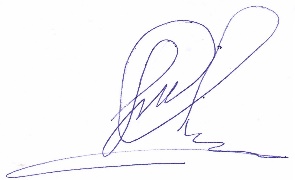 №Розділ І. Загальні положенняРозділ І. Загальні положенняРозділ І. Загальні положення12231Терміни, які вживаються в тендерній документаціїТерміни, які вживаються в тендерній документаціїТендерну документацію розроблено відповідно до вимог Закону України «Про публічні закупівлі» (далі – Закон), Особливостей здійснення публічних закупівель товарів, робіт і послуг для замовників, передбачених Законом України «Про публічні закупівлі», на період дії правового режиму воєнного стану в Україні та протягом 90 днів з дня його припинення або скасування, затверджених постановою Кабміну від 12.10.2022 № 1178 (із змінами й доповненнями) (далі — Особливості), Терміни, які використовуються в цій документації, вживаються у значенні, наведеному в Законі,  Особливостях та інших вищенаведених нормативних актах.2Інформація про замовника торгівІнформація про замовника торгів2.1повне найменуванняповне найменуванняКнягининівський ліцей Волинської обласної ради2.2місцезнаходженнямісцезнаходження45630, вул. Соборна, 72, с. Княгининок, Волинська область.2.3посадова особа замовника, уповноважена здійснювати зв'язок з учасникамипосадова особа замовника, уповноважена здійснювати зв'язок з учасникамиШляхтур Надія Володимирівна.Електронна адреса Nadia_r_n@ukr.netТел. 050 432 40 443Процедура закупівліПроцедура закупівлівідкриті торги з особливостями4Інформація про предмет закупівліІнформація про предмет закупівлі4.1назва предмета закупівліназва предмета закупівліДК 021-2015:  15811000 – 6 Хлібопродукти 4.2опис окремої частини (частин) предмета закупівлі (лота), щодо якої можуть бути подані тендерні пропозиції опис окремої частини (частин) предмета закупівлі (лота), щодо якої можуть бути подані тендерні пропозиції 15811000 – 6 Хлібопродукти у відповідності до  ДСТУ «Хліб житній та з суміші житнього і пшеничного борошна» 7517:2014Хліб пшеничний – 6000 кг;4587:2006 «Вироби хлібобулочні здобні»Батон пшеничний нарізний – 660 кг;4585:2021 Булка (плетінка, калач) – 1080 кг.4585:2006 Булка здобна в асортименті – 900 кг з них: булочка з маком, вагою 80 грам – 300 кг;булочка з яблуками, вагою 80 грам – 300 кг;булочка з вишнею, вагою 80 грам – 300 кг.4.3місце, кількість/обсяг поставки товару місце, кількість/обсяг поставки товару Товар постачається за рахунок постачальника за адресою: Волинська область, Луцький район,  с. Княгининок, вул. Соборна 72.4.4строк поставки товару строк поставки товару  до 31 грудня 2024 року включно.5Недискримінація учасниківНедискримінація учасників5.1. Учасники (резиденти та нерезиденти) всіх форм власності та організаційно-правових форм беруть участь у процедурах закупівель на рівних умовах.Замовники забезпечують вільний доступ усіх учасників до інформації про закупівлю.6Валюта, у якій повинна бути зазначена ціна тендерної пропозиціїВалюта, у якій повинна бути зазначена ціна тендерної пропозиції6.1. Валютою тендерної пропозиції є національна валюта України – гривня.У разі якщо учасником процедури закупівлі є нерезидент,  такий Учасник зазначає ціну пропозиції в електронній системі закупівель у валюті – гривня.7Мова (мови), якою  (якими) повинні бути  складені тендерні пропозиціїМова (мови), якою  (якими) повинні бути  складені тендерні пропозиції7.1. Мова тендерної пропозиції – українська.Під час проведення процедур закупівель усі документи, що готуються учасником, викладаються українською мовою, а також за рішенням учасника одночасно всі документи можуть мати автентичний переклад на іншу мову. Визначальним є текст, викладений українською мовою.Стандартні характеристики, вимоги, умовні позначення у вигляді скорочень та термінологія, пов’язана з товарами, роботами чи послугами, що закуповуються, передбачені існуючими міжнародними або національними стандартами, нормами та правилами, викладаються мовою їх загально прийнятого застосування.7.2.Тендерна пропозиція та усі документи, які передбачені вимогами тендерної документації та додатками до неї складаються українською мовою. Документи або копії документів (які передбачені вимогами тендерної документації та додатками до неї), які надаються Учасником у складі тендерної пропозиції, викладені іншими мовами, повинні надаватися разом із їх  перекладом на українську мову, підпис перекладача повинен бути посвідчений нотаріально. Виключенням з зазначеної вимоги є випадки, коли використання букв та символів української мови призводить до їх спотворення (зокрема, але не виключно адреси мережі "інтернет", адреси електронної пошти, торговельної марки (знаку для товарів та послуг), власні назви, загальноприйняті міжнародні терміни).Виключення:    Замовник не зобов’язаний розглядати документи, які не передбачені вимогами тендерної документації та додатками до неї та які учасник додатково надає на власний розсуд, в тому числі якщо такі документи надані іноземною мовою без перекладу.У випадку надання учасником на підтвердження однієї вимоги кількох документів, викладених різними мовами, та за умови, що хоча б один з наданих документів відповідає встановленій вимозі, в тому числі щодо мови, замовник не розглядає інший(і) документ(и), що учасник надав додатково на підтвердження цієї вимоги, навіть якщо інший документ наданий іноземною мовою без перекладу.Розділ ІІ. Порядок внесення змін та надання роз’яснень до тендерної документаціїРозділ ІІ. Порядок внесення змін та надання роз’яснень до тендерної документаціїРозділ ІІ. Порядок внесення змін та надання роз’яснень до тендерної документаціїРозділ ІІ. Порядок внесення змін та надання роз’яснень до тендерної документації1Процедура надання роз’яснень щодо тендерної документації Процедура надання роз’яснень щодо тендерної документації Фізична/юридична особа має право не пізніше ніж за 3 (три)  дні до закінчення строку подання тендерної пропозиції звернутися через електронну систему закупівель до замовника за роз’ясненнями щодо тендерної документації та/або звернутися до замовника з вимогою щодо усунення порушення під час проведення тендеру. Усі звернення за роз’ясненнями та звернення щодо усунення порушення автоматично оприлюднюються в електронній системі закупівель без ідентифікації особи, яка звернулася до замовника. Замовник повинен протягом трьох днів з дати їх оприлюднення надати роз’яснення на звернення шляхом оприлюднення його в електронній системі закупівель.У разі несвоєчасного надання замовником роз’яснень щодо змісту тендерної документації електронна система закупівель автоматично зупиняє перебіг відкритих торгів.Для поновлення перебігу відкритих торгів замовник повинен розмістити роз’яснення щодо змісту тендерної документації в електронній системі закупівель з одночасним продовженням строку подання тендерних пропозицій не менш як на чотири дні.2Внесення змін до тендерної документаціїВнесення змін до тендерної документації2.1. Замовник має право з власної ініціативи або у разі усунення порушень законодавства у сфері публічних закупівель, викладених у висновку органу державного фінансового контролю відповідно до статті 8 Закону, або за результатами звернень, або на підставі рішення органу оскарження внести зміни до тендерної документації. У разі внесення змін до тендерної документації строк для подання тендерних пропозицій продовжується замовником в електронній системі закупівель, а саме в оголошенні про проведення відкритих торгів, таким чином, щоб з моменту внесення змін до тендерної документації до закінчення кінцевого строку подання тендерних пропозицій залишалося не менше чотирьох днів.2.2. Зміни, що вносяться замовником до тендерної документації, розміщуються та відображаються в електронній системі закупівель у вигляді нової редакції тендерної документації додатково до початкової редакції тендерної документації. Замовник разом із змінами до тендерної документації в окремому документі оприлюднює перелік змін, що вносяться.2.3. Зміни до тендерної документації у машинозчитувальному форматі розміщуються в електронній системі закупівель протягом одного дня з дати прийняття рішення про їх внесення.Розділ ІІІ. Інструкція з підготовки тендерної пропозиціїРозділ ІІІ. Інструкція з підготовки тендерної пропозиціїРозділ ІІІ. Інструкція з підготовки тендерної пропозиціїРозділ ІІІ. Інструкція з підготовки тендерної пропозиції1Зміст і спосіб подання тендерної пропозиціїЗміст і спосіб подання тендерної пропозиції1.1. Тендерні пропозиції подаються відповідно до порядку, визначеного статтею 26 Закону, крім положень частин першої, четвертої, шостої та сьомої статті 26 Закону. Тендерна пропозиція подається в електронній формі через електронну систему закупівель шляхом заповнення електронних форм з окремими полями, у яких зазначається інформація про ціну, інші критерії оцінки (у разі їх встановлення замовником), інформація від учасника процедури закупівлі про його відповідність кваліфікаційним (кваліфікаційному) критеріям (у разі їх (його) встановлення, наявність/відсутність підстав, установлених у пункті 47 Особливостей і в тендерній документації, та шляхом завантаження необхідних документів, що вимагаються замовником у тендерній документації, а саме:-  інформацію та документи, що підтверджують відповідність учасника кваліфікаційним критеріям  - згідно Додатку 1 до цієї тендерної документації; - інформацію щодо відсутності підстав, установлених у статті 17 Закону, – згідно з Додатком 2 до цієї тендерної документації;- інформацію про необхідні технічні, якісні та кількісні характеристики предмета закупівлі, а саме технічну специфікацію, що повинна складатись з документів, зазначених у цій тендерній документації (Додаток 3); - у разі якщо тендерна пропозиція подається об’єднанням учасників, до неї обов’язково включається документ про створення такого об’єднання;- оригінал/копію Статуту учасника (або іншого установчого документу) в діючій редакції з підтвердженням його державної реєстрації відповідно до чинного законодавства України (відмітка органу державної реєстрації на титульній сторінці/ оригінал/копія опису документів, що надаються юридичною особою державному реєстратору для проведення реєстраційної дії із зазначенням коду отримання результатів адміністративної послуги). У разі, якщо учасник здійснює діяльність на підставі модельного статуту, то він надає оригінал/копію рішення/протоколу засновників/учасників або виписку/витяг з рішення/протоколу засновників/учасників про прийняття рішення щодо ведення діяльності на підставі такого статуту (для учасників юридичних осіб).;- оригінал/копію витягу з Реєстру платників податку на додану вартість або про сплату єдиного податку, або документ про іншу форму оподаткування;- довідку про присвоєння ідентифікаційного коду/Картку про присвоєння ідентифікаційного коду, у разі відсутності з релігійних переконань, копію сторінки паспорта з відповідною відміткою  або лист-пояснення із зазначенням законодавчих підстав ненадання документу - для фізичних осіб, фізичних осіб- підприємців);та - всіх сторінок паспорта, де є будь-які відмітки, якщо такий паспорт оформлено у вигляді книжечки, завірений належним чином, або копією обох сторін паспорту, якщо такий паспорт оформлено у формі картки, що містить безконтактний електронний носій, або копією іншого документа, передбаченого статтею 13 Закону України «Про Єдиний державний демографічний реєстр та документи, що підтверджують громадянство України, посвідчують особу чи її спеціальний статус» від 20.11.2012 №5492-VI (із змінами) - для фізичних осіб,  фізичних осіб- підприємців.- лист-згоду з проєктом договору, викладеного у Додатку  5  до тендерної документації.- Учасник-нерезидент надає документи, передбачені законодавством країни, де він зареєстрований, завірені у встановленому порядку (оригінал/копія витягу із судового або торгового, або банківського реєстрів).-  Відповідно до статей 3, 32, 34 Конституції України, Закону України «Про захист персональних даних», Конвенції Ради Європи 1981 року № 108 «Про захист осіб стосовно автоматизованої обробки персональних даних» (ETS № 108) підпис фізичної особи (яка представляє учасника) на документах, передбачених та встановлених для оформлення під час проведення процедури закупівлі, є підтвердження одержання згоди фізичної особи, яка діє від імені учасника, на обробку (збирання, реєстрацію, накопичення, зберігання, адаптування, зміну, поновлення, використання і поширення (розповсюдження, передачу), знеособлення, знищення) персональних даних учасника, або фізичної особи, яка є посадовою особою/працівником, уповноваженою особою учасника, а також здійснювати інші дії визначені Законом України «Про захист персональних даних». Про свою згоду на обробку (збирання, реєстрацію, накопичення, зберігання, адаптування, зміну, поновлення, використання і поширення (розповсюдження, передачу), знеособлення, знищення) персональних даних учасник повідомляє відповідним листом у складі тендерної пропозиції.- іншої інформації та документів, необхідність подання яких у складі тендерної пропозиції передбачена умовами цієї тендерної документації. Електронні скановані копії, подані в складі тендерної пропозиції, повинні бути чіткими, відображати підписи та печатки.  Повноваження щодо підпису документів тендерної пропозиції уповноваженої особи учасника процедури закупівлі підтверджується: для керівника учасника - документом, який підтверджує обрання/призначення керівника та його право підпису відповідно до установчих документів учасника (оригінал/копія протоколу зборів засновників підприємства/виписки з протоколу зборів засновників/ рішення засновника та оригінал/копія наказу про призначення на підприємстві тощо).- для  особи (яка не є керівником учасника), яку уповноважено учасником представляти його інтереси під час проведення процедури закупівлі: документ, який підтверджує обрання/призначення керівника та його право підпису відповідно до установчих документів учасника (оригінал/копія протоколу зборів засновників підприємства/виписки з протоколу зборів засновників/рішення засновника та оригінал/копія наказу про призначення на підприємстві тощо);  довіреність чи інший документ із зазначенням обсягу повноважень, прізвища, імені та по батькові уповноваженої особи, зразка підпису уповноваженої особи, терміну дії.повноваження особи, яку уповноважено учасником-фізичною особою представляти його інтереси для участі у процедурі закупівлі, підтверджуються довіреністю із зазначенням обсягу повноважень, прізвища, імені та по батькові уповноваженої особи, зразка підпису уповноваженої особи та терміну дії, посвідченою в установленому законодавством порядку.1.3. Кожен учасник має право подати тільки одну тендерну пропозицію.1.4. УВАГА!!!  Відповідно до частини третьої статті 12 Закону під час використання електронної системи закупівель з метою подання тендерних пропозицій та їх оцінки документи та дані створюються та подаються з урахуванням вимог законів України "Про електронні документи та електронний документообіг" та "Про електронні довірчі послуги". Учасники процедури закупівлі подають тендерні пропозиції у формі електронного документа чи скан-копій через електронну систему закупівель. Тендерна пропозиція учасника має відповідати ряду вимог: 1) документи мають бути чіткими та розбірливими для читання;2) тендерна пропозиція учасника повинна бути підписана  кваліфікованим електронним підписом (КЕП);3) якщо тендерна пропозиція містить і скановані, і електронні документи, потрібно накласти КЕП на тендерну пропозицію в цілому та на кожен електронний документ окремо.Винятки:1) якщо електронні документи тендерної пропозиції видано іншою організацією і на них уже накладено КЕП цієї організації, учаснику не потрібно накладати на нього свій КЕП.Зверніть увагу: документи тендерної пропозиції, які надані не у формі електронного документа (без КЕП на документі), повинні містити підпис уповноваженої особи учасника закупівлі (із зазначенням прізвища, ім’я та посади особи), а також відбитки печатки учасника (у разі використання) (окрім документів, виданих іншими підприємствами / установами / організаціями). Замовник не вимагає від учасників засвідчувати документи (матеріали та інформацію), що подаються у складі тендерної пропозиції, печаткою та підписом уповноваженої особи, якщо такі документи (матеріали та інформація) надані у формі електронного документа через електронну систему закупівель із накладанням електронного підпису, що базується на кваліфікованому сертифікаті електронного підпису, відповідно до вимог Закону України «Про електронні довірчі послуги». Замовник перевіряє КЕП учасника на сайті центрального засвідчувального органу за посиланням https://czo.gov.ua/verify. Під час перевірки КЕП повинні відображатися: прізвище та ініціали особи, уповноваженої на підписання тендерної пропозиції (власника ключа). Всі документи тендерної пропозиції  подаються в електронному вигляді через електронну систему закупівель (шляхом завантаження сканованих документів або електронних документів в електронну систему закупівель). Тендерні пропозиції мають право подавати всі заінтересовані особи. Кожен учасник має право подати тільки одну тендерну пропозицію (у тому числі до визначеної в тендерній документації частини предмета закупівлі (лота) (у разі здійснення закупівлі за лотами).  1.5. Документи, що не передбачені законодавством для учасників - юридичних, фізичних осіб, у тому числі фізичних осіб - підприємців, не подаються ними у складі тендерної пропозиції. Відсутність документів, що не передбачені законодавством для учасників - юридичних, фізичних осіб, у тому числі фізичних осіб - підприємців, у складі тендерної пропозиції, не може бути підставою для її відхилення замовником.1.6. Ціною тендерної пропозиції вважається сума, зазначена учасником у його тендерній пропозиції як загальна сума, за яку він погоджується виконати умови закупівлі згідно вимог замовника, в тому числі з урахуванням технічних, якісних та кількісних характеристик предмету закупівлі, всіх умов виконання договору, та з урахуванням сум належних податків та зборів, що мають бути сплачені учасником.1.7. Документи, що подаються у складі тендерної пропозиції, а також відомості (інформація), які в них містяться, мають: a) відповідати дійсності та бути актуальними на день подання тендерної пропозиції; б) не суперечити один одному за своїм змістом.2Забезпечення тендерної пропозиціїЗабезпечення тендерної пропозиціїНе вимагається3Умови повернення чи неповернення забезпечення тендерної пропозиціїУмови повернення чи неповернення забезпечення тендерної пропозиціїНе вимагається4Строк, протягом якого тендерні пропозиції є дійснимиСтрок, протягом якого тендерні пропозиції є дійсними4.1. Тендерні пропозиції вважаються дійсними протягом 90 (дев’яносто) днів із дати кінцевого строку подання тендерних пропозицій.4.2. До закінчення зазначеного строку замовник має право вимагати від учасників процедури закупівлі продовження строку дії тендерних пропозицій. Учасник процедури закупівлі має право:відхилити таку вимогу, не втрачаючи при цьому наданого ним забезпечення тендерної пропозиції;погодитися з вимогою та продовжити строк дії поданої ним тендерної пропозиції і наданого забезпечення тендерної пропозиції (у разі якщо таке вимагалося).У разі необхідності учасник процедури закупівлі має право з власної ініціативи продовжити строк дії своєї тендерної пропозиції, повідомивши про це замовникові через електронну систему закупівель.5Кваліфікаційні критерії до учасників та вимоги, згідно  з пунктом 28  та пунктом 47  ОсобливостейКваліфікаційні критерії до учасників та вимоги, згідно  з пунктом 28  та пунктом 47  Особливостей5.1. Замовник вимагає від учасників подання ними документально підтвердженої інформації про їх відповідність кваліфікаційним критеріям, а саме:- наявність документально підтвердженого досвіду повного виконання аналогічного (аналогічних) за предметом закупівлі договору (договорів).У разі участі об'єднання учасників підтвердження відповідності кваліфікаційним критеріям здійснюється з урахуванням узагальнених об'єднаних показників кожного учасника такого об'єднання на підставі наданої об'єднанням інформації.5.2. Для підтвердження відповідності учасника кваліфікаційним критеріям останній повинен надати у порядку згідно п. 1.4 Розділу ІІІ цієї документації всі документи згідно вимог, встановлених у Додатку 1 цієї Тендерної документації.5.3. Підстави, визначені пунктом 47 Особливостей.Замовник приймає рішення про відмову учаснику процедури закупівлі в участі у відкритих торгах та зобов’язаний відхилити тендерну пропозицію учасника процедури закупівлі в разі, коли:1) замовник має незаперечні докази того, що учасник процедури закупівлі пропонує, дає або погоджується дати прямо чи опосередковано будь-якій службовій (посадовій) особі замовника, іншого державного органу винагороду в будь-якій формі (пропозиція щодо наймання на роботу, цінна річ, послуга тощо) з метою вплинути на прийняття рішення щодо визначення переможця процедури закупівлі;2) відомості про юридичну особу, яка є учасником процедури закупівлі, внесено до Єдиного державного реєстру осіб, які вчинили корупційні або пов’язані з корупцією правопорушення;3) керівника учасника процедури закупівлі, фізичну особу, яка є учасником процедури закупівлі, було притягнуто згідно із законом до відповідальності за вчинення корупційного правопорушення або правопорушення, пов’язаного з корупцією;4) суб’єкт господарювання (учасник процедури закупівлі) протягом останніх трьох років притягувався до відповідальності за порушення, передбачене пунктом 4 частини другої статті 6, пунктом 1 статті 50 Закону України “Про захист економічної конкуренції”, у вигляді вчинення антиконкурентних узгоджених дій, що стосуються спотворення результатів тендерів;5) фізична особа, яка є учасником процедури закупівлі, була засуджена за кримінальне правопорушення, вчинене з корисливих мотивів (зокрема, пов’язане з хабарництвом та відмиванням коштів), судимість з якої не знято або не погашено в установленому законом порядку;6) керівник учасника процедури закупівлі був засуджений за кримінальне правопорушення, вчинене з корисливих мотивів (зокрема, пов’язане з хабарництвом, шахрайством та відмиванням коштів), судимість з якого не знято або не погашено в установленому законом порядку;7) тендерна пропозиція подана учасником процедури закупівлі, який є пов’язаною особою з іншими учасниками процедури закупівлі та/або з уповноваженою особою (особами), та/або з керівником замовника;8) учасник процедури закупівлі визнаний в установленому законом порядку банкрутом та стосовно нього відкрита ліквідаційна процедура;9) у Єдиному державному реєстрі юридичних осіб, фізичних осіб — підприємців та громадських формувань відсутня інформація, передбачена пунктом 9 частини другої статті 9 Закону України “Про державну реєстрацію юридичних осіб, фізичних осіб — підприємців та громадських формувань” (крім нерезидентів);10) юридична особа, яка є учасником процедури закупівлі (крім нерезидентів), не має антикорупційної програми чи уповноваженого з реалізації антикорупційної програми, якщо вартість закупівлі товару (товарів), послуги (послуг) або робіт дорівнює чи перевищує 20 млн. гривень (у тому числі за лотом);11) учасник процедури закупівлі або кінцевий бенефіціарний власник, член або учасник (акціонер) юридичної особи — учасника процедури закупівлі є особою, до якої застосовано санкцію у вигляді заборони на здійснення нею публічних закупівель товарів, робіт і послуг згідно із Законом України “Про санкції”;12) керівника учасника процедури закупівлі, фізичну особу, яка є учасником процедури закупівлі, було притягнуто згідно із законом до відповідальності за вчинення правопорушення, пов’язаного з використанням дитячої праці чи будь-якими формами торгівлі людьми.Замовник може прийняти рішення про відмову учаснику в участі у процедурі закупівлі та відхилити тендерну пропозицію учасника в разі, коли учасник процедури закупівлі не виконав свої зобов’язання за раніше укладеним договором про закупівлю з цим самим замовником, що призвело до його дострокового розірвання, і було застосовано санкції у вигляді штрафів та/або відшкодування збитків — протягом трьох років з дати дострокового розірвання такого договору. Учасник процедури закупівлі, що перебуває в обставинах, зазначених у цьому абзаці, може надати підтвердження вжиття заходів для доведення своєї надійності, незважаючи на наявність відповідної підстави для відмови в участі у відкритих торгах. Для цього учасник (суб’єкт господарювання) повинен довести, що він сплатив або зобов’язався сплатити відповідні зобов’язання та відшкодування завданих збитків. Якщо замовник вважає таке підтвердження достатнім, учаснику процедури закупівлі не може бути відмовлено в участі в процедурі закупівлі.Замовник не вимагає документального підтвердження інформації про відсутність підстав для відхилення тендерної пропозиції учасника процедури закупівлі та/або переможця, визначених пунктом 47 Особливостей, у разі, коли така інформація є публічною, що оприлюднена у формі відкритих даних згідно із Законом України «Про доступ до публічної інформації», та/або міститься у відкритих публічних електронних реєстрах, доступ до яких є вільним, та/або може бути отримана електронною системою закупівель шляхом обміну інформацією з іншими державними системами та реєстрами.5.4. Переможець процедури закупівлі у строк, що не перевищує чотири дні з дати оприлюднення в електронній системі закупівель повідомлення про намір укласти договір про закупівлю, повинен надати замовнику шляхом оприлюднення в електронній системі закупівель документи, встановлені в Додатку 1 (для переможця).Першим днем строку, передбаченого цією тендерною документацією та/ або Законом та/ або Особливостями, перебіг якого визначається з дати певної події, вважатиметься наступний за днем відповідної події календарний або робочий день, залежно від того, у яких днях (календарних чи робочих) обраховується відповідний строк.5.5. У разі подання тендерної пропозиції об’єднанням учасників підтвердження відсутності підстав для відмови в участі у процедурі закупівлі встановленими пунктом 47 Особливостей подається по кожному з учасників, які входять у склад об’єднання окремо.6Інформація про технічні, якісні та кількісні характеристики предмета закупівліІнформація про технічні, якісні та кількісні характеристики предмета закупівлі6.1. Учасник процедури закупівлі повинен надати в складі тендерної пропозиції документи, які підтверджують відповідність тендерної пропозиції учасника технічним, якісним, кількісним характеристикам предмета закупівлі та іншим вимогам згідно із Додатком 3 до тендерної документації, встановлених відповідно до пункту третього частини другої статті 22 Закону.6.2. Для підтвердження відповідності пропозиції учасника процедури закупівлі технічним, якісним та кількісним вимогам до предмета закупівлі учасник повинен обов’язково надати:- довідку у довільній формі за підписом учасника (керівника або уповноваженої особи учасника), що має містити інформацію про дотримання і застосування заходів із захисту довкілля.7Інформація про субпідрядника/співвиконавця (у випадку закупівлі робіт чи послуг)Інформація про субпідрядника/співвиконавця (у випадку закупівлі робіт чи послуг)Закуповується товар, тому вимоги щодо надання інформації про субпідрядника / співвиконавця не встановлюються.8Унесення змін або відкликання тендерної пропозиції учасникомУнесення змін або відкликання тендерної пропозиції учасником8.1. Учасник процедури закупівлі має право внести зміни до своєї тендерної пропозиції або відкликати її до закінчення кінцевого строку її подання без втрати свого забезпечення тендерної пропозиції (якщо таке вимагається). Такі зміни або заява про відкликання тендерної пропозиції враховуються, якщо вони отримані електронною системою закупівель до закінчення кінцевого строку подання тендерних пропозицій.Розділ IV. Подання та розкриття тендерної пропозиціїРозділ IV. Подання та розкриття тендерної пропозиціїРозділ IV. Подання та розкриття тендерної пропозиціїРозділ IV. Подання та розкриття тендерної пропозиції1Кінцевий строк подання тендерної пропозиціїКінцевий строк подання тендерних пропозицій 02 лютого  2024 року. Отримана тендерна пропозиція вноситься автоматично до реєстру отриманих тендерних пропозицій.Електронна система закупівель автоматично формує та надсилає повідомлення учаснику про отримання його тендерної пропозиції із зазначенням дати та часу. Тендерні пропозиції після закінчення кінцевого строку їх подання не приймаються електронною системою закупівель.Кінцевий строк подання тендерних пропозицій 02 лютого  2024 року. Отримана тендерна пропозиція вноситься автоматично до реєстру отриманих тендерних пропозицій.Електронна система закупівель автоматично формує та надсилає повідомлення учаснику про отримання його тендерної пропозиції із зазначенням дати та часу. Тендерні пропозиції після закінчення кінцевого строку їх подання не приймаються електронною системою закупівель.2Дата та час розкриття тендерної пропозиціїДата та час розкриття тендерної пропозиції2.1. Дата і час розкриття тендерних пропозицій, дата і час проведення електронного аукціону визначаються електронною системою закупівель автоматично в день оприлюднення замовником оголошення про проведення відкритих торгів в електронній системі закупівель.Розкриття тендерних пропозицій здійснюється відповідно до статті 28 Закону (положення абзацу третього частини першої та абзацу другого частини другої статті 28 Закону не застосовуються).Не підлягає розкриттю інформація, що обґрунтовано визначена учасником як конфіденційна, у тому числі інформація, що містить персональні дані. Конфіденційною не може бути визначена інформація про запропоновану ціну, інші критерії оцінки, технічні умови, технічні специфікації та документи, що підтверджують відповідність кваліфікаційним критеріям відповідно до статті 16 Закону, і документи, що підтверджують відсутність підстав, визначених пунктом 47 Особливостей.Розділ V. Оцінка тендерної пропозиціїРозділ V. Оцінка тендерної пропозиціїРозділ V. Оцінка тендерної пропозиціїРозділ V. Оцінка тендерної пропозиції1Перелік критеріїв та методика оцінки тендерної пропозиції із зазначенням питомої ваги критеріюПерелік критеріїв та методика оцінки тендерної пропозиції із зазначенням питомої ваги критеріюРозгляд та оцінка тендерних пропозицій здійснюються відповідно до статті 29 Закону (положення частин другої, дванадцятої, шістнадцятої, абзаців другого і третього частини п’ятнадцятої статті 29 Закону не застосовуються) з урахуванням положень пункту 43 Особливостей.Для проведення відкритих торгів із застосуванням електронного аукціону повинно бути подано не менше двох тендерних пропозицій. Електронний аукціон проводиться електронною системою закупівель відповідно до статті 30 Закону.Критерії та методика оцінки визначаються відповідно до статті 29 Закону.Перелік критеріїв та методика оцінки тендерної пропозиції із зазначенням питомої ваги критерію:Оцінка тендерних пропозицій проводиться автоматично електронною системою закупівель на основі критеріїв і методики оцінки, зазначених замовником у тендерній документації, шляхом застосування електронного аукціону.(у разі якщо подано дві і більше тендерних пропозицій).Якщо була подана одна тендерна пропозиція, електронна система закупівель після закінчення строку для подання тендерних пропозицій, визначених замовником в оголошенні про проведення відкритих торгів, розкриває всю інформацію, зазначену в тендерній пропозиції, крім інформації, визначеної пунктом 40 Особливостей, не проводить оцінку такої тендерної пропозиції та визначає таку тендерну пропозицію найбільш економічно вигідною. Протокол розкриття тендерних пропозицій формується та оприлюднюється відповідно до частин третьої та четвертої статті 28 Закону. Замовник розглядає таку тендерну пропозицію відповідно до вимог статті 29 Закону (положення частин другої, п’ятої - дев’ятої, одинадцятої, дванадцятої, чотирнадцятої, шістнадцятої, абзаців другого і третього частини п’ятнадцятої статті 29 Закону не застосовуються) з урахуванням положень пункту 43 цих особливостей. Замовник розглядає найбільш економічно вигідну тендерну пропозицію учасника процедури закупівлі відповідно до цього пункту щодо її відповідності вимогам тендерної документації. Строк розгляду тендерної пропозиції, що за результатами оцінки визначена найбільш економічно вигідною, не повинен перевищувати п’яти робочих днів з дня визначення найбільш економічно вигідної пропозиції. Такий строк може бути аргументовано продовжено замовником до 20 робочих днів. У разі продовження строку замовник оприлюднює повідомлення в електронній системі закупівель протягом одного дня з дня прийняття відповідного рішення.Ціна тендерної пропозиції не може перевищувати очікувану вартість предмета закупівлі, зазначену в оголошенні про проведення відкритих торгів, з урахуванням абзацу другого пункту 28 цих особливостей.До розгляду не приймається тендерна пропозиція, ціна якої є вищою ніж очікувана вартість предмета закупівлі, визначена замовником в оголошенні про проведення відкритих торгів.Оцінка тендерних пропозицій здійснюється на основі критерію „Ціна”. Питома вага – 100 %.Найбільш економічно вигідною пропозицією буде вважатися пропозиція з найнижчою ціною з урахуванням усіх податків та зборів (у тому числі податку на додану вартість (ПДВ), у разі якщо учасник є платником ПДВ або без ПДВ — у разі, якщо учасник  не є платником ПДВ, а також без ПДВ - якщо предмет закупівлі не оподатковується.Оцінка здійснюється щодо предмета закупівлі в цілому.Учасник визначає ціни на товар, що він пропонує поставити за договором про закупівлю, з урахуванням податків і зборів (в тому числі податку на додану вартість (ПДВ), у разі якщо учасник є платником ПДВ, крім випадків коли предмет закупівлі не оподатковується), що сплачуються або мають бути сплачені, усіх інших витрат, передбачених для товару даного виду.Розмір мінімального кроку пониження ціни під час електронного аукціону – 1 %. Замовник має право звернутися за підтвердженням інформації, наданої учасником/переможцем процедури закупівлі, до органів державної влади, підприємств, установ, організацій відповідно до їх компетенції.У разі отримання достовірної інформації про невідповідність учасника процедури закупівлі вимогам кваліфікаційних критеріїв, наявність підстав, визначених пунктом 47 Особливостей, або факту зазначення у тендерній пропозиції будь-якої недостовірної інформації, що є суттєвою під час визначення результатів відкритих торгів, замовник відхиляє тендерну пропозицію такого учасника процедури закупівлі.Якщо замовником під час розгляду тендерної пропозиції учасника процедури закупівлі виявлено невідповідності в інформації та/або документах, що подані учасником процедури закупівлі у тендерній пропозиції та/або подання яких передбачалося тендерною документацією, він розміщує у строк, який не може бути меншим, ніж два робочі дні до закінчення строку розгляду тендерних пропозицій, повідомлення з вимогою про усунення таких невідповідностей в електронній системі закупівель.Під невідповідністю в інформації та/або документах, що подані учасником процедури закупівлі у складі тендерної пропозиції та/або подання яких вимагається тендерною документацією, розуміється у тому числі відсутність у складі тендерної пропозиції інформації та/або документів, подання яких передбачається тендерною документацією (крім випадків відсутності забезпечення тендерної пропозиції, якщо таке забезпечення вимагалося замовником, та/або відсутності інформації (та/або документів) про технічні та якісні характеристики предмета закупівлі, що пропонується учасником процедури в його тендерній пропозиції). Невідповідністю в інформації та/або документах, які надаються учасником процедури закупівлі на виконання вимог технічної специфікації до предмета закупівлі, вважаються помилки, виправлення яких не призводить до зміни предмета закупівлі, запропонованого учасником процедури закупівлі у складі його тендерної пропозиції, найменування товару, марки, моделі тощо.Замовник не може розміщувати щодо одного і того ж учасника процедури закупівлі більше ніж один раз повідомлення з вимогою про усунення невідповідностей в інформації та/або документах, що подані учасником процедури закупівлі у складі тендерної пропозиції, крім випадків, пов’язаних з виконанням рішення органу оскарження.Учасник процедури закупівлі виправляє невідповідності в інформації та/або документах, що подані ним у своїй тендерній пропозиції, виявлені замовником після розкриття тендерних пропозицій, шляхом завантаження через електронну систему закупівель уточнених або нових документів в електронній системі закупівель протягом 24 годин з моменту розміщення замовником в електронній системі закупівель повідомлення з вимогою про усунення таких невідповідностей. Замовник розглядає подані тендерні пропозиції з урахуванням виправлення або невиправлення учасниками виявлених невідповідностей.У разі відхилення тендерної пропозиції з підстави, визначеної підпунктом 3 пункту 44 Особливостей, замовник визначає переможця процедури закупівлі серед тих учасників процедури закупівлі, тендерна пропозиція (строк дії якої ще не минув) якого відповідає критеріям та умовам, що визначені у тендерній документації, і може бути визнана найбільш економічно вигідною відповідно до вимог Закону та Особливостей, та приймає рішення про намір укласти договір про закупівлю у порядку та на умовах, визначених статтею 33 Закону та пункту 49 Особливостей.У разі відхилення тендерної пропозиції, що за результатами оцінки визначена найбільш економічно вигідною, замовник розглядає наступну тендерну пропозицію у списку тендерних пропозицій, розташованих за результатами їх оцінки, починаючи з найкращої, яка вважається в такому випадку найбільш економічно вигідною, у порядку та строки, визначені Особливостями.Строк розгляду тендерної пропозиції, що за результатами оцінки визначена найбільш економічно вигідною, не повинен перевищувати п’яти робочих днів з дня визначення найбільш економічно вигідної пропозиції. Такий строк може бути аргументовано продовжено замовником до 20 робочих днів. У разі продовження строку замовник оприлюднює повідомлення в електронній системі закупівель протягом одного дня з дня прийняття відповідного рішення.У разі відхилення замовником найбільш економічно вигідної тендерної пропозиції відповідно до цих особливостей замовник розглядає наступну тендерну пропозицію у списку пропозицій, що розташовані за результатами їх оцінки, починаючи з найкращої, у порядку та строки, визначені Особливостями.Замовник та учасники процедури закупівлі не можуть ініціювати будь-які переговори з питань внесення змін до змісту або ціни поданої тендерної пропозиції.Аномально низька ціна тендерної пропозиції (далі — аномально низька ціна) — ціна/приведена ціна найбільш економічно вигідної тендерної пропозиції, яка є меншою на 40 або більше відсотків середньоарифметичного значення ціни/приведеної ціни тендерних пропозицій інших учасників процедури закупівлі, та/або є меншою на 30 або більше відсотків наступної ціни/приведеної ціни тендерної пропозиції. Аномально низька ціна визначається електронною системою закупівель автоматично за умови наявності не менше двох учасників, які подали свої тендерні пропозиції щодо предмета закупівлі або його частини (лота) у разі проведення закупівлі по лотах.Учасник процедури закупівлі, який надав найбільш економічно вигідну тендерну пропозицію, що є аномально низькою, повинен надати протягом одного робочого дня з дня визначення найбільш економічно вигідної тендерної пропозиції обґрунтування в довільній формі щодо цін або вартості відповідних товарів, робіт чи послуг тендерної пропозиції.Замовник може відхилити аномально низьку тендерну пропозицію, якщо учасник не надав належного обґрунтування зазначеної в ній ціни або вартості, та відхиляє аномально низьку тендерну пропозицію в разі ненадходження такого обґрунтування протягом строку, визначеного абзацом п’ятим пункту 38 Особливостей.Обґрунтування аномально низької тендерної пропозиції може містити інформацію про:досягнення економії завдяки застосованому технологічному процесу виробництва товарів, порядку надання послуг чи технології будівництва;сприятливі умови, за яких учасник процедури закупівлі може поставити товари, надати послуги чи виконати роботи, зокрема спеціальну цінову пропозицію (знижку) учасника процедури закупівлі;отримання учасником процедури закупівлі державної допомоги згідно із законодавством.За результатами розгляду та оцінки тендерної пропозиції замовник визначає переможця процедури закупівлі та приймає рішення про намір укласти договір про закупівлю відповідно до Закону з урахуванням Особливостей.Замовник має право звернутися за підтвердженням інформації, наданої учасником процедури закупівлі, до органів державної влади, підприємств, установ, організацій відповідно до їх компетенції.У разі отримання достовірної інформації про невідповідність переможця процедури закупівлі вимогам кваліфікаційних критеріїв, підставам, установленим пунктом 47 Особдивостей, або факту зазначення у тендерній пропозиції будь-якої недостовірної інформації, що є суттєвою під час визначення результатів відкритих торгів, замовник відхиляє тендерну пропозицію такого учасника процедури закупівлі згідно з пунктом 44 Особливостей.2Опис та приклади формальних (несуттєвих) помилок, допущення яких учасниками не призведе до відхилення їх тендерних пропозицій. Опис та приклади формальних (несуттєвих) помилок, допущення яких учасниками не призведе до відхилення їх тендерних пропозицій. Згідно з наказом Мінекономіки від 15.04.2020 № 710 «Про затвердження Переліку формальних помилок» та на виконання пункту 19 частини 2 статті 22 Закону в тендерній документації наведено опис та приклади формальних (несуттєвих) помилок, допущення яких учасниками не призведе до відхилення їх тендерних пропозицій у наступній редакції:Формальними (несуттєвими) вважаються помилки, що пов’язані з оформленням тендерної пропозиції та не впливають на зміст тендерної пропозиції, а саме - технічні помилки та описки.Опис формальних помилок:1. інформація/документ, подана учасником процедури закупівлі у складі тендерної пропозиції, містить помилку (помилки) у частині: уживання великої літери (наприклад київська область» замість «Київська область» або «місто луцьк» замість «місто Луцьк»); уживання розділових знаків та відмінювання слів у реченні (наприклад «у складі тендерна пропозиція» замість «у складі тендерної пропозиції»); використання слова або мовного звороту, запозичених з іншої мови (наприклад «наявність в учасника процедури закупівлі обладнання матеріально-технічної бази та технологій» замість «наявність в учасника процедури закупівлі обладнання, матеріально-технічної бази та технологій»); зазначення унікального номера оголошення про проведення конкурентної процедури закупівлі, присвоєного електронною системою закупівель та/або унікального номера повідомлення про намір укласти договір про закупівлю - помилка в цифрах; застосування правил переносу частини слова з рядка в рядок; написання слів разом та/або окремо, та/або через дефіс (наприклад «тендернапропозиція» замість «тендерна пропозиція», «срток поставки» замість «строк поставки»); нумерації сторінок/аркушів (у тому числі кілька сторінок/аркушів мають однаковий номер, пропущені номери окремих сторінок/аркушів, немає нумерації сторінок/аркушів, нумерація сторінок/аркушів не відповідає переліку, зазначеному в документі). 2. Помилка, зроблена учасником процедури закупівлі під час оформлення тексту документа/унесення інформації в окремі поля електронної форми тендерної пропозиції (у тому числі комп'ютерна коректура, заміна літери (літер) та/або цифри (цифр), переставлення літер (цифр) місцями, пропуск літер (цифр), повторення слів, немає пропуску між словами, заокруглення числа), що не впливає на ціну тендерної пропозиції учасника процедури закупівлі та не призводить до її спотворення та/або не стосується характеристики предмета закупівлі, кваліфікаційних критеріїв до учасника процедури закупівлі. 3. Невірна назва документа (документів), що подається учасником процедури закупівлі у складі тендерної пропозиції, зміст якого відповідає вимогам, визначеним замовником у тендерній документації(наприклад замовником вимагався гарантійний лист, а у часником подано довідку тощо).4. Окрема сторінка (сторінки) копії документа (документів) не завірена підписом та/або печаткою учасника процедури закупівлі (у разі її використання). 5. У складі тендерної пропозиції немає документа (документів), на який посилається учасник процедури закупівлі у своїй тендерній пропозиції, при цьому замовником не вимагається подання такого документа в тендерній документації (наприклад, учасник посилається на протокол випробувань пропонованого ним товару, однак відповідний документ відсутній у складі тендерної пропозиції учасника, а його подання у складі тендерної пропозиції учасника не вимагалось згідно з умовами тендерної документації тощо).6. Подання документа (документів) учасником процедури закупівлі у складі тендерної пропозиції, що не містить власноручного підпису уповноваженої особи учасника процедури закупівлі, якщо на цей документ (документи) накладено її кваліфікований електронний підпис. 7. Подання документа (документів) учасником процедури закупівлі у складі тендерної пропозиції, що складений у довільній формі та не містить вихідного номера. 8. Подання документа учасником процедури закупівлі у складі тендерної пропозиції, що є сканованою копією оригіналу документа/електронного документа. 9. Подання документа учасником процедури закупівлі у складі тендерної пропозиції, який засвідчений підписом уповноваженої особи учасника процедури закупівлі та додатково містить підпис (візу) особи, повноваження якої учасником процедури закупівлі не підтверджені (наприклад, переклад документа завізований перекладачем тощо). 10. Подання документа (документів) учасником процедури закупівлі у складі тендерної пропозиції, що містить (містять) застарілу інформацію про назву вулиці, міста, найменування юридичної особи тощо, у зв'язку з тим, що такі назва, найменування були змінені відповідно до законодавства після того, як відповідний документ (документи) був (були) поданий (подані). (наприклад учасником зазначено застарілу назву м. Дніпропетровськ замість актуальної  м. Дніпро тощо).11. Подання документа (документів) учасником процедури закупівлі у складі тендерної пропозиції, в якому позиція цифри (цифр) у сумі є некоректною, при цьому сума, що зазначена прописом, є правильною. 12. Подання документа (документів) учасником процедури закупівлі у складі тендерної пропозиції в форматі, що відрізняється від формату, який вимагається замовником у тендерній документації, при цьому такий формат документа забезпечує можливість його перегляду (наприклад подання документа у форматі  «PDF» замість «JPEG», «JPEG» замість «PDF», «RAR» замість «PDF», «7z» замість «PDF» тощо).Замовник залишає за собою право не відхиляти пропозиції відкритих торгів при виявленні формальних помилок незначного характеру, що описані вище, при цьому, замовник гарантує дотримання усіх принципів, визначених статтею 3 Закону.Замовник не зобов’язаний приймати пропозиції відкритих торгів, що містять інші помилки ніж перелічені вище. Допущення формальних помилок учасниками не призведе до відхилення їх тендерних пропозицій. Рішення про віднесення помилки до формальної приймається Замовником.Допущення формальних помилок учасниками не призведе до відхилення їх тендерних пропозицій. Приклади формальних помилок:— «Інформація в довільній формі» замість «Інформація»,  «Лист-пояснення» замість «Лист», «довідка» замість «гарантійний лист», «інформація» замість «довідка»; —  «м.київ» замість «м.Київ»;— «поряд -ок» замість «поря – док»;— «ненадається» замість «не надається»»;— «______________№_____________» замість «14.08.2020 №320/13/14-01»— учасник розмістив (завантажив) документ у форматі «JPG» замість  документа у форматі «pdf» (PortableDocumentFormat)».3Інша інформаціяІнша інформація3.1. Відсутність будь-яких запитань або уточнень стосовно змісту та викладення вимог тендерної документації з боку учасників процедури закупівлі, які отримали цю документацію у встановленому порядку, означатиме, що учасники процедури закупівлі, що беруть участь в цих торгах, повністю усвідомлюють зміст цієї тендерної документації та вимоги, викладені Замовником при підготовці цієї закупівлі.За підроблення документів, печаток, штампів та бланків чи використання підроблених документів, печаток, штампів, учасник торгів несе кримінальну відповідальність згідно статті 358 Кримінального Кодексу України.3.2. Інші умови тендерної документації:1. Учасники відповідають за зміст своїх тендерних пропозицій, та повинні дотримуватись норм чинного законодавства України.2.   У разі якщо учасник або переможець не повинен складати або відповідно до норм чинного законодавства (в тому числі у разі подання тендерної пропозиції учасником-нерезидентом / переможцем-нерезидентом відповідно до норм законодавства країни реєстрації) не зобов’язаний складати якийсь зі вказаних в положеннях документації документ, накладати електронний підпис,  то він надає лист-роз’яснення в довільній формі в якому зазначає законодавчі підстави ненадання відповідних документів або копію/ії роз'яснення/нь державних органів або не накладення електронного підпису.3.    Документи, що не передбачені законодавством для учасників - юридичних, фізичних осіб, у тому числі фізичних осіб - підприємців, не подаються ними у складі тендерної пропозиції.4.  Відсутність документів, що не передбачені законодавством для учасників - юридичних, фізичних осіб, у тому числі фізичних осіб - підприємців, у складі тендерної пропозиції не може бути підставою для її відхилення замовником.5.  Учасники торгів нерезиденти для виконання вимог щодо подання документів, передбачених Додатком  1 до тендерної документації, подають  у складі своєї пропозиції, документи, передбачені законодавством країн, де вони зареєстровані.6.  Факт подання тендерної пропозиції учасником — фізичною особою чи фізичною особою — підприємцем, яка є суб’єктом персональних даних, вважається безумовною згодою суб’єкта персональних даних щодо обробки її персональних даних у зв’язку з участю в процедурі закупівлі, відповідно до абзацу 4 статті 2 Закону України «Про захист персональних даних» від 01.06.2010 № 2297-VI, жодних окремих підтверджень не потрібно подавати в складі тендерної пропозиції.В усіх інших випадках факт подання тендерної пропозиції учасником – юридичною особою, що є розпорядником персональних даних, вважається підтвердженням наявності у неї права на обробку персональних даних, а також надання такого права замовнику як одержувачу зазначених персональних даних від імені суб’єкта (володільця). Таким чином, відповідальність за неправомірну передачу замовнику персональних даних, а також їх обробку несе виключно учасник процедури закупівлі, що подав тендерну пропозицію, жодних окремих підтверджень не потрібно подавати в складі тендерної пропозиції.7. Документи, видані державними органами, повинні відповідати вимогам нормативних актів, відповідно до яких такі документи видані.8. Учасник, який подав тендерну пропозицію вважається таким, що згодний з проектом договору про закупівлю, викладеним в Додатку 3 до цієї тендерної документації та буде дотримуватися умов своєї тендерної пропозиції протягом строку встановленого в п. 4.1. Розділу 3 до цієї тендерної документації.9. Якщо вимога в тендерній документації встановлена декілька разів, учасник/переможець може подати необхідний документ  або інформацію один раз.10. Фактом подання тендерної пропозиції учасник підтверджує (жодних окремих підтверджень не потрібно подавати в складі тендерної пропозиції), що у попередніх відносинах між  Учасником та Замовником таку оперативно-господарську/і санкцію/ї, передбачену/і пунктом 4 частини 1 статті 236 ГКУ, як відмова від встановлення господарських відносин на майбутнє, не було застосовано.Примітка:*У разі застосовування зазначеної санкції  Замовник приймає рішення про відмову учаснику в участі у процедурі закупівлі та відхиляє тендерну пропозицію учасника як таку, що не відповідає встановленим абзацом першим частини третьої статті 22 Закону України «Про публічні закупівлі»  вимогам до учасника відповідно до законодавства.11. Пропозиція учасника може містити документи з водяними знаками.12. Учасники при поданні тендерної пропозиції повинні враховувати норми (врахуванням вважається факт подання тендерної пропозиції, що учасник ознайомлений з даним нормами і їх не порушує, ніякі окремі підтвердження не потрібно подавати):-   	Постанови Кабінету Міністрів України «Про забезпечення захисту національних інтересів за майбутніми позовами держави Україна у зв’язку з військовою агресією Російської Федерації» від 03.03.2022 № 187, оскільки замовник не може виконувати зобов’язання, кредиторами за якими є Російська Федерація або особи пов’язані з країною агресором, що визначені підпунктом 1 пункту 1 цієї Постанови;-   	Постанови Кабінету Міністрів України «Про застосування заборони ввезення товарів з Російської Федерації» від 09.04.2022 № 426, оскільки цією постановою заборонено ввезення на митну територію України в митному режимі імпорту товарів з Російської Федерації;-   	Закону України «Про забезпечення прав і свобод громадян та правовий режим на тимчасово окупованій території України» від 15.04.2014 № 1207-VII.А також враховувати, що в Україні замовникам забороняється здійснювати публічні закупівлі товарів, робіт і послуг у громадян Російської Федерації/Республіки Білорусь (крім тих, що проживають на території України на законних підставах); юридичних осіб, утворених та зареєстрованих відповідно до законодавства Російської Федерації/Республіки Білорусь; юридичних осіб, утворених та зареєстрованих відповідно до законодавства України, кінцевим бенефіціарним власником, членом або учасником (акціонером), що має частку в статутному капіталі 10 і більше відсотків (далі — активи), якої є Російська Федерація/Республіка Білорусь, громадянин Російської Федерації/Республіки Білорусь (крім тих, що проживають на території України на законних підставах), або юридичних осіб, утворених та зареєстрованих відповідно до законодавства Російської Федерації/Республіки Білорусь, крім випадків коли активи в установленому законодавством порядку передані в управління Національному агентству з питань виявлення, розшуку та управління активами, одержаними від корупційних та інших злочинів.4Відхилення тендерних пропозиційВідхилення тендерних пропозиційЗамовник відхиляє тендерну пропозицію із зазначенням аргументації в електронній системі закупівель у разі, коли:1) учасник процедури закупівлі:підпадає під підстави, встановлені пунктом 47 цих особливостей;зазначив у тендерній пропозиції недостовірну інформацію, що є суттєвою для визначення результатів відкритих торгів, яку замовником виявлено згідно з абзацом першим пункту 42 цих особливостей;не надав забезпечення тендерної пропозиції, якщо таке забезпечення вимагалося замовником;не виправив виявлені замовником після розкриття тендерних пропозицій невідповідності в інформації та/або документах, що подані ним у складі своєї тендерної пропозиції, та/або змінив предмет закупівлі (його найменування, марку, модель тощо) під час виправлення виявлених замовником невідповідностей, протягом 24 годин з моменту розміщення замовником в електронній системі закупівель повідомлення з вимогою про усунення таких невідповідностей;не надав обґрунтування аномально низької ціни тендерної пропозиції протягом строку, визначеного абзацом першим частини чотирнадцятої статті 29 Закону/абзацом дев’ятим пункту 37 цих особливостей;визначив конфіденційною інформацію, що не може бути визначена як конфіденційна відповідно до вимог пункту 40 цих особливостей;є громадянином Російської Федерації/Республіки Білорусь (крім того, що проживає на території України на законних підставах); юридичною особою, утвореною та зареєстрованою відповідно до законодавства Російської Федерації/Республіки Білорусь; юридичною особою, утвореною та зареєстрованою відповідно до законодавства України, кінцевим бенефіціарним власником, членом або учасником (акціонером), що має частку в статутному капіталі 10 і більше відсотків (далі — активи), якої є Російська Федерація/Республіка Білорусь, громадянин Російської Федерації/Республіки Білорусь (крім того, що проживає на території України на законних підставах), або юридичною особою, утвореною та зареєстрованою відповідно до законодавства Російської Федерації/Республіки Білорусь, крім випадків коли активи в установленому законодавством порядку передані в управління Національному агентству з питань виявлення, розшуку та управління активами, одержаними від корупційних та інших злочинів; або пропонує в тендерній пропозиції товари походженням з Російської Федерації/Республіки Білорусь (за винятком товарів, необхідних для ремонту та обслуговування товарів, придбаних до набрання чинності постановою Кабінету Міністрів України від 12 жовтня 2022 р.  № 1178 “Про затвердження особливостей здійснення публічних закупівель товарів, робіт і послуг для замовників, передбачених Законом України “Про публічні закупівлі”, на період дії правового режиму воєнного стану в Україні та протягом 90 днів з дня його припинення або скасування” (Офіційний вісник України, 2022 р., № 84, ст. 5176);2) тендерна пропозиція:не відповідає умовам технічної специфікації та іншим вимогам щодо предмета закупівлі тендерної документації, крім невідповідності в інформації та/або документах, що може бути усунена учасником процедури закупівлі відповідно до пункту 43 цих особливостей;є такою, строк дії якої закінчився;є такою, ціна якої перевищує очікувану вартість предмета закупівлі, визначену замовником в оголошенні про проведення відкритих торгів, якщо замовник у тендерній документації не зазначив про прийняття до розгляду тендерної пропозиції, ціна якої є вищою, ніж очікувана вартість предмета закупівлі, визначена замовником в оголошенні про проведення відкритих торгів, та/або не зазначив прийнятний відсоток перевищення або відсоток перевищення є більшим, ніж зазначений замовником в тендерній документації;не відповідає вимогам, установленим у тендерній документації відповідно до абзацу першого частини третьої статті 22 Закону;3) переможець процедури закупівлі:відмовився від підписання договору про закупівлю відповідно до вимог тендерної документації або укладення договору про закупівлю;не надав у спосіб, зазначений в тендерній документації, документи, що підтверджують відсутність підстав, визначених у підпунктах 3, 5, 6 і 12 та в абзаці чотирнадцятому пункту 47 цих особливостей;не надав забезпечення виконання договору про закупівлю, якщо таке забезпечення вимагалося замовником;надав недостовірну інформацію, що є суттєвою для визначення результатів процедури закупівлі, яку замовником виявлено згідно з абзацом першим пункту 42 цих особливостей.Замовник може відхилити тендерну пропозицію із зазначенням аргументації в електронній системі закупівель у разі, коли:1) учасник процедури закупівлі надав неналежне обґрунтування щодо ціни або вартості відповідних товарів, робіт чи послуг тендерної пропозиції, що є аномально низькою;2) учасник процедури закупівлі не виконав свої зобов’язання за раніше укладеним договором про закупівлю з тим самим замовником, що призвело до застосування санкції у вигляді штрафів та/або відшкодування збитків протягом трьох років з дати їх застосування, з наданням документального підтвердження застосування до такого учасника санкції (рішення суду або факт добровільної сплати штрафу, або відшкодування збитків).Інформація про відхилення тендерної пропозиції, у тому числі підстави такого відхилення (з посиланням на відповідні положення цих особливостей та умови тендерної документації, яким така тендерна пропозиція та/або учасник не відповідають, із зазначенням, у чому саме полягає така невідповідність), протягом одного дня з дати ухвалення рішення оприлюднюється в електронній системі закупівель та автоматично надсилається учаснику процедури закупівлі/переможцю процедури закупівлі, тендерна пропозиція якого відхилена, через електронну систему закупівель.У разі коли учасник процедури закупівлі, тендерна пропозиція якого відхилена, вважає недостатньою аргументацію, зазначену в повідомленні, такий учасник може звернутися до замовника з вимогою надати додаткову інформацію про причини невідповідності його пропозиції умовам тендерної документації, зокрема технічній специфікації, та/або його невідповідності кваліфікаційним критеріям, а замовник зобов’язаний надати йому відповідь з такою інформацією не пізніш як через чотири дні з дати надходження такого звернення через електронну систему закупівель, але до моменту оприлюднення договору про закупівлю в електронній системі закупівель відповідно до статті 10 Закону.Розділ VI. Результати тендеру та укладання договору про закупівлюРозділ VI. Результати тендеру та укладання договору про закупівлюРозділ VI. Результати тендеру та укладання договору про закупівлюРозділ VI. Результати тендеру та укладання договору про закупівлю1Відміна замовником тендеру чи визнання його таким, що не відбувсяВідміна замовником тендеру чи визнання його таким, що не відбувся1.1 Замовник відміняє відкриті торги у разі:1)	відсутності подальшої потреби в закупівлі товарів, робіт і послуг;2)	неможливості усунення порушень, що виникли через виявлені порушення законодавства у сфері публічних закупівель, з описом таких порушень.3) скорочення обсягу видатків на здійснення закупівлі товарів, робіт чи послуг;4) коли здійснення закупівлі стало неможливим внаслідок дії обставин непереборної сили.У разі відміни відкритих торгів замовник протягом одного робочого дня з дати прийняття відповідного рішення зазначає в електронній системі закупівель підстави прийняття такого рішення. 1.2. Відкриті торги автоматично відміняються електронною системою закупівель у разі:1) відхилення всіх тендерних пропозицій (у тому числі, якщо була подана одна тендерна пропозиція, яка відхилена замовником) згідно з Особливостями;2) неподання жодної тендерної пропозиції для участі у відкритих торгах у строк, установлений замовником згідно з Особливостями.Електронною системою закупівель автоматично протягом одного робочого дня з дати настання підстав для відміни відкритих торгів, визначених пунктом 51 Особливостей, оприлюднюється інформація про відміну відкритих торгів.Відкриті торги можуть бути відмінені частково (за лотом).Інформація про відміну відкритих торгів автоматично надсилається всім учасникам процедури закупівліелектронною системою закупівель в день її оприлюднення.2Строк укладання договору Строк укладання договору Замовник укладає договір про закупівлю з учасником, який визнаний переможцем процедури закупівлі, протягом строку дії його пропозиції, не пізніше ніж через 15 днів з дати прийняття рішення про намір укласти договір про закупівлю відповідно до вимог тендерної документації та тендерної пропозиції переможця процедури закупівлі. У випадку обґрунтованої необхідності строк для укладення договору може бути продовжений до 60 днів. У разі подання скарги до органу оскарження після оприлюднення в електронній системі закупівель повідомлення про намір укласти договір про закупівлю перебіг строку для укладення договору про закупівлю зупиняється.З метою забезпечення права на оскарження рішень замовника до органу оскарження договір про закупівлю не може бути укладено раніше ніж через п’ять днів з дати оприлюднення в електронній системі закупівель повідомлення про намір укласти договір про закупівлю.3Проект договору про закупівлю Проект договору про закупівлю Проєкт договору викладено в Додатку 5 до цієї тендерної документації.Договір укладається відповідно до вимог цієї тендерної документації та тендерної пропозиції переможця у письмовій формі у вигляді єдиного документа у строки, визначені пунктом 2 «Строк укладання договору про закупівлю» цього розділу.Переможець процедури закупівлі під час укладення договору про закупівлю повинен надати відповідну інформацію про право підписання договору про закупівлю.4Істотні умови, що обов’язково включаються до договору про закупівлюІстотні умови, що обов’язково включаються до договору про закупівлю4.1. Договір укладається відповідно до норм Цивільного кодексу України та Господарського кодексу України з урахуванням особливостей, визначених Законом, а також з врахуванням «Особливостей здійснення публічних закупівель товарів, робіт і послуг для замовників, передбачених Законом України “Про публічні закупівлі”, на період дії правового режиму воєнного стану в Україні та протягом 90 днів з дня його припинення або скасування» затверджених постановою Кабінету Міністрів України від 12 жовтня 2022 р. № 1178 згідно з пунктами 10 і 13 цих особливостей укладається  з урахуванням положень статті 41 Закону, крім частин третьої – п’ятої, сьомої та восьмої статті 41 Закону, та цих особливостей.4.2. Істотними умовами договору про закупівлю є предмет (найменування, кількість, якість), ціна та строк дії договору. Інші умови договору про закупівлю істотними не є та можуть змінюватися відповідно до норм Господарського та Цивільного кодексів.4.3. Умови договору про закупівлю не повинні відрізнятися від змісту тендерної пропозиції за результатами електронного аукціону переможця процедури закупівлі, крім випадків: визначення грошового еквівалента зобов’язання в іноземній валюті; перерахунку ціни за результатами електронного аукціону в бік зменшення ціни тендерної пропозиції учасника без зменшення обсягів закупівлі;перерахунку ціни та обсягів товарів за результатами електронного аукціону в бік зменшення за умови необхідності приведення обсягів товарів до кратності упаковки.У випадку перерахунку ціни за результатами електронного аукціону в бік зменшення ціни тендерної пропозиції учасника без зменшення обсягів закупівлі, переможець до укладення договору про закупівлю надає Замовнику відповідний перерахунок5Дії замовника при відмові переможця процедури закупівлі підписати договір про закупівлюДії замовника при відмові переможця процедури закупівлі підписати договір про закупівлю5.1. У разі відмови переможця процедури закупівлі від підписання договору про закупівлю відповідно до вимог тендерної документації, не укладення договору про закупівлю з вини учасника або ненадання замовнику підписаного договору у строк, визначений цим Законом, або ненадання переможцем процедури закупівлі  документів, що підтверджують відсутність підстав, установлених пунктом 47 Особливостей, замовник відхиляє тендерну пропозицію такого учасника, визначає переможця процедури закупівлі серед тих учасників, тендерна пропозиція (строк дії якої ще не минув) якого відповідає критеріям та умовам, що визначені у тендерній документації, і може бути визнана найбільш економічно вигідною відповідно до вимог Закону та цих особливостей, та приймає рішення про намір укласти договір про закупівлю у порядку та на умовах, визначених статтею 33 Закону та цим пунктом.6Забезпечення виконання договору про закупівлю Забезпечення виконання договору про закупівлю 6.1. Не вимагається№з/пВимоги статті 17 ЗаконуПереможець торгів на виконання вимоги статті 17 Закону (підтвердження відсутності підстав) повинен надати таку інформацію:1Службову (посадову) особу учасника процедури закупівлі, яку уповноважено учасником представляти його інтереси під час проведення процедури закупівлі, фізичну особу, яка є учасником, було притягнуто згідно із законом до відповідальності за вчинення корупційного правопорушення або правопорушення, пов’язаного з корупцією(пункт 3 частини 1 статті 17 Закону)Інформаційна довідка з Єдиного державного реєстру осіб, які вчинили корупційні або пов’язані з корупцією правопорушення, згідно з якою не буде знайдено інформації про корупційні або пов'язані з корупцією правопорушення фізичної особи, яка є учасником процедури закупівлі. Довідка надається в період відсутності функціональної можливості перевірки інформації на веб-ресурсі Єдиного державного реєстру осіб, які вчинили корупційні або пов’язані з корупцією правопорушення, яка не стосується запитувача.2Службова (посадова) особа учасника процедури закупівлі, яка підписала тендерну пропозицію, була засуджена за кримінальне правопорушення, вчинене з корисливих мотивів (зокрема, пов’язане з хабарництвом, шахрайством та відмиванням коштів), судимість з якої не знято або не погашено у встановленому законом порядку (пункт 6 частини 1 статті 17 Закону)Повний витяг з інформаційно-аналітичної системи «Облік відомостей про притягнення особи до кримінальної відповідальності та наявності судимості» сформований у паперовій або електронній формі, що містить інформацію про  відсутність судимості або обмежень, передбачених кримінальним процесуальним законодавством України щодо фізичної особи, яка є учасником процедури закупівлі. Документ повинен бути не більше тридцятиденної давнини від дати подання документа.3Службову (посадову) особу учасника процедури закупівлі, яку уповноважено учасником представляти його інтереси під час проведення процедури закупівлі, було притягнуто згідно із законом до відповідальності за вчинення правопорушення, пов’язаного з використанням дитячої праці чи будь-якими формами торгівлі людьми (пункт 12 частини 1 статті 17 Закону)Повний витяг з інформаційно-аналітичної системи «Облік відомостей про притягнення особи до кримінальної відповідальності та наявності судимості» сформований у паперовій або електронній формі, що містить інформацію про  відсутність судимості або обмежень, передбачених кримінальним процесуальним законодавством України щодо фізичної особи, яка є учасником процедури закупівлі. Документ повинен бути не більше тридцятиденної давнини від дати подання документа.4Учасник процедури закупівлі не виконав свої зобов’язання за раніше укладеним із замовником договором про закупівлю, що призвело до його дострокового розірвання, і було застосовано санкції у вигляді штрафів та/або відшкодування збитків — протягом трьох років з дати дострокового розірвання такого договору(частина 2 статті 17 Закону)Довідка в довільній формі, яка містить інформацію про те, що між переможцем та замовником раніше не було укладено договорів, або про те, що переможець процедури закупівлі виконав свої зобов’язання за раніше укладеним із замовником договором про закупівлю, відповідно, підстав, що призвели б до його дострокового розірвання і до застосування санкції у вигляді штрафів та/або відшкодування збитків, не було, або довідка з інформацією про те, що він надав підтвердження вжиття заходів для доведення своєї надійності, незважаючи на наявність відповідної підстави для відмови в участі у процедурі закупівлі.№з/пВимоги статті 17 ЗаконуПереможець торгів на виконання вимоги статті 17 Закону (підтвердження відсутності підстав) повинен надати таку інформацію:1Службову (посадову) особу учасника процедури закупівлі, яку уповноважено учасником представляти його інтереси під час проведення процедури закупівлі, фізичну особу, яка є учасником, було притягнуто згідно із законом до відповідальності за вчинення корупційного правопорушення або правопорушення, пов’язаного з корупцією(пункт 3 частини 1 статті 17 Закону)Інформаційна довідка з Єдиного державного реєстру осіб, які вчинили корупційні або пов’язані з корупцією правопорушення, згідно з якою не буде знайдено інформації про корупційні або пов'язані з корупцією правопорушення фізичної особи, яка є учасником процедури закупівлі. Довідка надається в період відсутності функціональної можливості перевірки інформації на вебресурсі Єдиного державного реєстру осіб, які вчинили корупційні або пов’язані з корупцією правопорушення, яка не стосується запитувача.2Фізична особа, яка є учасником процедури закупівлі, була засуджена за кримінальне правопорушення, вчинене з корисливих мотивів (зокрема, пов’язане з хабарництвом та відмиванням коштів), судимість з якої не знято або не погашено у встановленому законом порядку (пункт 5 частини 1 статті 17 Закону)Повний витяг з інформаційно-аналітичної системи «Облік відомостей про притягнення особи до кримінальної відповідальності та наявності судимості» сформований у паперовій або електронній формі, що містить інформацію про  відсутність судимості або обмежень, передбачених кримінальним процесуальним законодавством України щодо фізичної особи, яка є учасником процедури закупівлі. Документ повинен бути не більше тридцятиденної давнини від дати подання документа. 3Фізичну особу, яка є учасником, було притягнуто згідно із законом до відповідальності за вчинення правопорушення, пов’язаного з використанням дитячої праці чи будь-якими формами торгівлі людьми(пункт 12 частини 1 статті 17 Закону)Повний витяг з інформаційно-аналітичної системи «Облік відомостей про притягнення особи до кримінальної відповідальності та наявності судимості» сформований у паперовій або електронній формі, що містить інформацію про  відсутність судимості або обмежень, передбачених кримінальним процесуальним законодавством України щодо фізичної особи, яка є учасником процедури закупівлі. Документ повинен бути не більше тридцятиденної давнини від дати подання документа. 4Учасник процедури закупівлі не виконав свої зобов’язання за раніше укладеним із замовником договором про закупівлю, що призвело до його дострокового розірвання, і було застосовано санкції у вигляді штрафів та/або відшкодування збитків — протягом трьох років з дати дострокового розірвання такого договору(частина 2 статті 17 Закону)Довідка в довільній формі, яка містить інформацію про те, що між переможцем та замовником раніше не було укладено договорів, або про те, що переможець процедури закупівлі виконав свої зобов’язання за раніше укладеним із замовником договором про закупівлю, відповідно, підстав, що призвели б до його дострокового розірвання і до застосування санкції у вигляді штрафів та/або відшкодування збитків, не було, або довідка з інформацією про те, що він надав підтвердження вжиття заходів для доведення своєї надійності, незважаючи на наявність відповідної підстави для відмови в участі у процедурі закупівлі.№ п/пПредмет закупівлі(код ДК021:2015)Найменування товару (марка, тип, вид)найменування нормативного документу (ГОСТ, ДСТУ ТУ У тощо), якому відповідає товар   Од. виміруКіл-ть товару1.15811100 - 7Хліб пшеничний з цільнозернового борошна вагою від 0.500 кгДСТУ 7517:2014  кг60002.15811100 – 7 Хліб пшеничний вагою від 0.500 кгДСТУ 7517:2014кг3503.15811000 - 6Батон пшеничний вагою від 0.500 кг для порційного нарізанняДСТУ 4587:2006кг6604.15811000 - 6Булка (калач, плетінка) вагою від 0.500 кг ДСТУ 4585:2021кг10805.15811000 – 6 булочка порційна з маком, вагою 80 грамДСТУ 4585:2006кг3006.15811000 – 6 булочка порційна з яблуками, вагою 80 грамДСТУ 4585:2006кг3007.15811000 – 6 булочка порційна з вишнею, вагою 80 грамДСТУ 4585:2006кг300№ з/пНайменування продукціїодиниця вимірузагальна кількістьЦіна за одиницю виміру продукції в грн. (з урахуванням всіх витрат)Загальна сума вартості продукції в грн. (з урахуванням всіх витрат)1.Хліб пшеничний вищого ґатункукг60002.Хліб пшеничний кг3503.Батон пшеничний нарізнийкг6604.Булка (плетінка, калач)кг10805.Булочка здобна з маком, яблуками, вишнею по 300 кгкг900 Загальна вартість продукції (з ПДВ) (у разі наявності) Загальна вартість продукції (з ПДВ) (у разі наявності) Загальна вартість продукції (з ПДВ) (у разі наявності) Загальна вартість продукції (з ПДВ) (у разі наявності) Загальна вартість продукції (з ПДВ) (у разі наявності) Загальна вартість продукції (з ПДВ) (у разі наявності)ЗАМОВНИК:ПОСТАЧАЛЬНИК:Княгининівський ліцей Волинської обласної ради45630, вул. Соборна, 72, с. Княгининок,Волинська область.р/р UA 918201720344290004000023539 вДКСУ у м. Київ, МФО 820172Код ЄДРПОУ 21735102тел. 050 432 40 45 Т.в.о директора______________ Ольга ОМЕЛЬКО«___» __________ 2024р.Директор ________________«___» ___________ 2024р.Найменування товаруОдиниця виміруКількість Ціна за одиницю, грн.* Загальна вартість, грн.* Хліб пшеничний з цільнозернового борошна вищого ґатункукг6000Хліб пшеничнийкг350Батон пшеничний нарізний вищого ґатунку кг660Булка (калач, плетінка)кг1080Булочка з макомкг300Булочка з яблукамикг300Булочка з вишнеюкг300Загальна вартість: :__________ ____________ грн.Загальна вартість: :__________ ____________ грн.Загальна вартість: :__________ ____________ грн.Загальна вартість: :__________ ____________ грн.Загальна вартість: :__________ ____________ грн.